What’s on in Wetley Rocks: April / May 2023 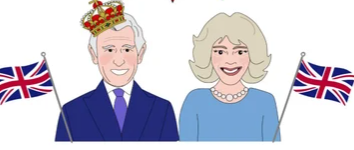 May 8th – Wetley Rocks Coronation celebrations!Events will be held in the Village Hall, the Church and the Powys Arms to celebrate King Charles 3rd Coronation.Village Hall – the village hall will be open from 2pm to 5pm and will have a bouncy castle and craft sessions for the children.Cream teas/cupcakes and refreshments from 2pm to 4pm The Leek Town Crier will be doing a Royal proclamation at 2pmSax and Keys will be playing in the Village HallIn Church – there will be several events in Church from 1pm for both adults and children, these areMouse Hunt for the under 5’s from 1pm to 2pm. Search every corner of church to find as many hidden mice as you can. Prizes for the top three entriesPaper plane competition for 5-10 year olds, 11-16 year olds and over 16s starting at 2pm – 3pm. Planes must be hand made with a maximum size of A4, with no launching mechanism other than the throw. Planes will be launched from the chancel step down the centre aisle and the furthest throw from each group will be the winner. Each pilot can have the best of three throws.Coronation bonnet/crowns from 3pm to 3.30pm. Categories will be up to 10 years old, 11-18 years old and adults. Bonnets/hats/crowns can be entered with a prize for each age range.The Powys Arms – will be open from 4pm for a barbecue.If you’d like to volunteer to help on the day, please contact Alwine 07561 363409Other village events include:27th  April - Village Hall AGM – Come along and support your village hall:  new Committee members urgently needed. Free tea/coffee/cakes/biscuits!12th May 7.30pm : Fashion show, organised by WI. Famous makes at up to 75% off. Tickets £5 incl glass of wineRegular events in the village: Last Friday in the month 10 to 12 – St John’s church Free tea/coffee and biscuits/cakes, come along and have a cuppa and a chat – a friendly welcome awaits! Bring your knitting if you’ve got any: tuition can be given!Holy Communion: 11 am on Sundays at St John’s churchAt the Village  Hall:Preschool 9am-3pm Monday to Thursday and 9am-12pm Friday. Contact 07714 543413Pilates Monday 6.10pm. Contact Tracey 07921 773323Sequence (ballroom) dancing Sunday 7pm. Contact Pete & Pat 01538 382084Gardening club First Tuesday in the month 7.30pm. Contact Keith 01782 551041Rainbows Thursday 5.30pm. Adult helpers also needed! Contact Karyn 07772 307097Women’s Institute Second Tuesday of the month 7.30pm. Contact Cynthia 01782 551077Brownies Thursday 6.30pm. Contact Janice 07931 358059Village Hall Committee Last Thursday in the month 7pm. All welcome! Contact Alwine alwinegater@icloud.comParish Council Third Tuesday in the month (every other month) 7.30pm. Contact John 01782 550852.Flower arranging contact Denise on 07528 381047. At the Methodist chapel on the second and fourth Thursday of the month. If you’d like to book the village hall for your event, contact Lou on 07538 641318. The village hall does have a Facebook page if you would like to follow: Wetley Rocks Village Hall.